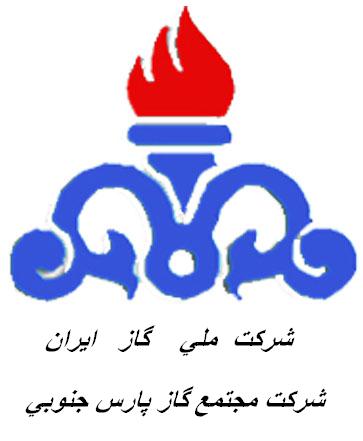 بسمه تعاليآگهي فراخوان جهت منا قصه عمومي ( دو مرحله اي )                        موضوع :مناقصه R8/99/001  تقاضاي شماره SH-R8-3311898147 شركت مجتمع گاز پارس جنوبي در نظر دارد ، اقلام مورد نياز خود را از شركتهاي واجد صلاحيت و از طريق مناقصه عمومي با شرايط ذيل  تامين نمايد : از متقاضياني كه توانايي احراز شرايط عمومي را داشته و قادر به ارائه مدارك مورد نياز ميباشند ، دعوت مي‌گردد حداكثر 14 روز پس از درج آگهي نوبت دوم مدارك  ، سوابق كاري و همچنين نامه اعلام آمادگي خود جهت شركت در اين مناقصه را به آدرس:استان بوشهر ـ بندر عسلويه ـ منطقه ويژه اقتصادي انرژي پارس ـ شركت مجتمع گاز پارس جنوبي ـ پالايشگاه هشتم (فاز21&20) ـ واحد کالا, کد پستی 75118-83674 صندوق پستی 487/75115 تلفن خط مستقيم كارشناس خريد سميرا حيدري 07731319663 فاكس 07731319164 منشی کالا 07731319661    جهت ارزيابي و تعيين صلاحيت ارسال نمايند (ارزيابي صلاحيت متقاضيان مطابق جدول شماره 7 صورت مي پذيرد)  .        اداره تداركات و امور كالاي اين مجتمع پس از بررسي و كنترل مدارك ارسالي ، نتيجه ارزيابي خود  را  بر اساس فرم ارزيابي اوليه تامين كنندگان كالا و شاخص هاي ارزيابي به اطلاع داوطلبان واجد صلاحيت خواهد رساند . (مناقصه فوق دو مرحله اي بوده و اسناد مناقصه تنها در صورت احراز صلاحيت در اختيار داوطلبان و اجد الشرايط قرار خواهد گرفت )    بديهيست شركت مجتمع گاز پارس جنوبي در كليه مراحل برگزاري مناقصه ( بررسي مدارك ، تعيين صلاحيت ، بررسي اسناد مالي و فني و ... )  و تحت هر شرايط مختار ميباشد .ارائه صورتهاي مالي حسابرسي شده بهنگام عقد قرارداد  خريد با برنده مناقصه الزامي مي باشد.حداقل امتياز قابل قبول در اسناد استعلام ارزيابي كيفي،حداقل 50 مي باشد. جهت استحضار داوطلبان محترم شركت در مناقصه مراحل برگزاري مناقصه عمومي دو مرحله اي بشرح ذيل ميباشد :1-دريافت نامه درخواست شركت در مناقصه و مدارك خواسته شده توسط اداره تداركات و امور كالا ( آخرين فرصت ارسال 14 روز پس از درج آگهي نوبت دوم )2- ارزيابي كيفي و تعيين صلاحيت شركت هاي داوطلب دريافت اسناد مناقصه  3-  توزيع اسناد  ومكاتبه با شركت هاي تعيين صلاحيت شده جهت دريافت اسناد مناقصه 6-دعوت از شركتهاي واجد شرايط فني ، جهت حضور در جلسه گشايش پاكات مالي 7- اعلام برنده مناقصه و انجام مكاتبات تكميلي جهت عقد قرارداد 8- با  عنايت  به چاپ نوبت دوم آگهي مناقصه فوق الذكر در روزنامه .............. مورخ ........... ، آخرين مهلت ارسال اسناد و مدارك فوق الذكر  تاريخ .......... مي باشدشرح كالا: مشخصات كامل و دقيق اقلام  مورد نياز در اسناد مناقصه قيد گرديده  و در اختيار تامين كنندگان واجد شرايط و تعيين صلاحيت شده  قرار خواهد گرفت .  روابط عمومي پالایشگاه هشتم                                                شرايط شركت در مناقصهمدارك مورد نيازداشتن شخصيت حقوقي/ يا حقيقي1.ارسال نامه اعلام آمادگي  و درج شناسه ملي جهت شركت  در مناقصه 2.ارائه تاييديه از اداره ثبت شركتها مبني بر آخرين  تغييرات و اساسنامه شركت بهمراه نشاني دقيق شركت/كارخانه براي اشخاص حقوقي 3.ارائه جواز كسب  از صنف  مربوط به اقلام مورد نياز مجتمع گاز پارس جنوبي براي اشخاص حقيقيداشتن توانايي مالي براي تامين اقلام و  ارائه ضمانت بانكي و يا واريز وجه نقد جهت شركت در فرآيند ارجاع كار به مبلغ000/000/237 ريال ارائه يكي از مدارك ذيل جهت ارزيابي توانايي مالي مطابق جدول شماره 11.ارائه اظهارنامه مالياتي و ارائه اسناد مالياتهاي قطعي و علي الحساب پرداخت شده در پنج سال گذشته 2.فروش آخرين سال توليد مستند به قراردادها و اسناد فروش يا صورتهاي مالي تأييد شده در پنج سال گذشته 3.دارايي‌هاي ثابت مستند به اظهارنامه رسمي يا گواهي بيمه دارايي‌هاحسن شهرت 1.تكميل جدول خود اظهاري  شماره 2-22.ارائه تاييديه يا رضايتنامه از مشتريا ن قبلياستاندارد بودن محصولات1.ارائه گواهينامه هاي مربوطه جهت ارزيابي مطابق جدول شماره 3داشتن تجربه و دانش  لازم1.ارائه مدارك مثبته در خصوص ساخت و يا تامين كالاهاي مشابه با موضوع مناقصه  با توجه به جدول شماره 4حسن سابقه شركت 1.جدول شماره 2 ملاك  ارزيابي  جدول شماره5 مي باشد .2. ارائه تاييديه از مشتريا ن قبلي در مورد انجام كارهاي مشابه با ذكر نام خريدار ، حجم يا ارزش تقريبي معامله انجام شده و اطلاعاتي كه توانمندي پيشنهاد دهنده را براي عرضه كالاي مورد نظر به اثبات برساند .با كيفيت بودن مواد اوليه مصرفي1.ارائه گواهي كيفيت مواد اوليه توليد  مطابق جدول شماره 6-1 و  اعلام نحوة  تضمين و گارانتي محصولات مطابق جدول 6-2داشتن توانايي ارائه پيشنهادات فني و مالي در مدت زمان حداكثر 14 روزITEM NO MESC   UNITQTYDESCRIPTION143000000012 STCORROSION INHIBITOR INJECTION PACKAGEFLUID: CORROSION INHABITOR (PL330)TANK :  (QTY : 1)LADDER :  (QTY : 1) PLATFORM :  (QTY : 1)NOZZEL :  (QTY : 9)NOZZEL FLANGE: (QTY : 9)LEVEL GAUGE : (QTY : 1)LEVEL TRANSMITTER : (QTY : 2)